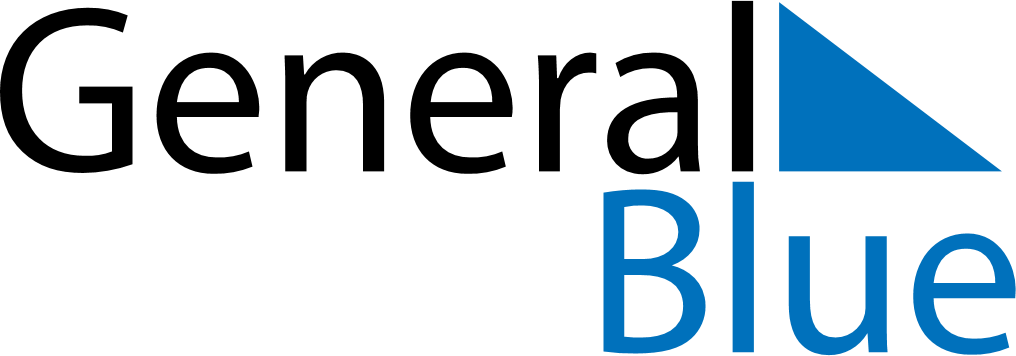 May 2024May 2024May 2024May 2024May 2024May 2024Tallinn, Harjumaa, EstoniaTallinn, Harjumaa, EstoniaTallinn, Harjumaa, EstoniaTallinn, Harjumaa, EstoniaTallinn, Harjumaa, EstoniaTallinn, Harjumaa, EstoniaSunday Monday Tuesday Wednesday Thursday Friday Saturday 1 2 3 4 Sunrise: 5:21 AM Sunset: 9:15 PM Daylight: 15 hours and 53 minutes. Sunrise: 5:18 AM Sunset: 9:17 PM Daylight: 15 hours and 58 minutes. Sunrise: 5:15 AM Sunset: 9:19 PM Daylight: 16 hours and 4 minutes. Sunrise: 5:13 AM Sunset: 9:22 PM Daylight: 16 hours and 8 minutes. 5 6 7 8 9 10 11 Sunrise: 5:10 AM Sunset: 9:24 PM Daylight: 16 hours and 13 minutes. Sunrise: 5:08 AM Sunset: 9:27 PM Daylight: 16 hours and 18 minutes. Sunrise: 5:05 AM Sunset: 9:29 PM Daylight: 16 hours and 23 minutes. Sunrise: 5:03 AM Sunset: 9:31 PM Daylight: 16 hours and 28 minutes. Sunrise: 5:00 AM Sunset: 9:34 PM Daylight: 16 hours and 33 minutes. Sunrise: 4:58 AM Sunset: 9:36 PM Daylight: 16 hours and 38 minutes. Sunrise: 4:55 AM Sunset: 9:38 PM Daylight: 16 hours and 42 minutes. 12 13 14 15 16 17 18 Sunrise: 4:53 AM Sunset: 9:41 PM Daylight: 16 hours and 47 minutes. Sunrise: 4:51 AM Sunset: 9:43 PM Daylight: 16 hours and 52 minutes. Sunrise: 4:48 AM Sunset: 9:45 PM Daylight: 16 hours and 56 minutes. Sunrise: 4:46 AM Sunset: 9:48 PM Daylight: 17 hours and 1 minute. Sunrise: 4:44 AM Sunset: 9:50 PM Daylight: 17 hours and 5 minutes. Sunrise: 4:42 AM Sunset: 9:52 PM Daylight: 17 hours and 10 minutes. Sunrise: 4:40 AM Sunset: 9:54 PM Daylight: 17 hours and 14 minutes. 19 20 21 22 23 24 25 Sunrise: 4:38 AM Sunset: 9:56 PM Daylight: 17 hours and 18 minutes. Sunrise: 4:35 AM Sunset: 9:59 PM Daylight: 17 hours and 23 minutes. Sunrise: 4:33 AM Sunset: 10:01 PM Daylight: 17 hours and 27 minutes. Sunrise: 4:31 AM Sunset: 10:03 PM Daylight: 17 hours and 31 minutes. Sunrise: 4:30 AM Sunset: 10:05 PM Daylight: 17 hours and 35 minutes. Sunrise: 4:28 AM Sunset: 10:07 PM Daylight: 17 hours and 39 minutes. Sunrise: 4:26 AM Sunset: 10:09 PM Daylight: 17 hours and 43 minutes. 26 27 28 29 30 31 Sunrise: 4:24 AM Sunset: 10:11 PM Daylight: 17 hours and 46 minutes. Sunrise: 4:22 AM Sunset: 10:13 PM Daylight: 17 hours and 50 minutes. Sunrise: 4:21 AM Sunset: 10:15 PM Daylight: 17 hours and 54 minutes. Sunrise: 4:19 AM Sunset: 10:17 PM Daylight: 17 hours and 57 minutes. Sunrise: 4:18 AM Sunset: 10:19 PM Daylight: 18 hours and 0 minutes. Sunrise: 4:16 AM Sunset: 10:20 PM Daylight: 18 hours and 4 minutes. 